СУ „Никола Йонков Вапцаров”, гр.Хаджидимово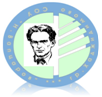 Тел: 0879400555;  e-mail: vaptsarov_hdm@abv.bgДо Директорана  СУ “Н.Й. Вапцаров”гр. ХаджидимовоД Е К Л А Р А Ц И Я от………………………………………………………………………………………../ трите имена на родителя/родител на …………………………………………………………………………….. жител на ……………………………………………………………………………….           Г-жо Директор,Декларирам, че синът ми/дъщеря ми/ не е посещавал /а/ детска градина. Дата……………                                                                            Родител:……………Гр.Хаджидимово  СУ „Никола Йонков Вапцаров”, гр.ХаджидимовоТел: 0879400555;  e-mail: vaptsarov_hdm@abv.bgДо Директорана  СУ “Н.Й. Вапцаров”гр. ХаджидимовоД Е К Л А Р А Ц И Я от………………………………………………………………………………………../ трите имена на родителя/родител на …………………………………………………………………………….. жител на ……………………………………………………………………………….           Г-жо Директор,Декларирам, че синът ми/дъщеря ми/ не е посещавал /а/ детска градина. Дата……………                                                                            Родител:……………Гр.Хаджидимово  